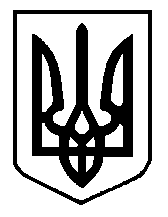 ГАННІВСЬКИЙ ЛІЦЕЙПЕТРІВСЬКОЇ СЕЛИЩНОЇ РАДИ ОЛЕКСАНДРІЙСЬКОГО РАЙОНУКІРОВОГРАДСЬКОЇ ОБЛАСТІНАКАЗ 12 квітня 2024 року                                                                                                             № 44с. ГаннівкаПро заміну уроківв Іскрівській філії Ганнівського ліцеюв березні 2024 рокуВідповідно до наявної вакансії годин географії з 01 по 22 березня 2024 рокуНАКАЗУЮ:1.Здійснити заміну уроків географії у  6-9 класах.2. Відповідальному за ведення табеля обліку робочого часу БАРАНЬКО Т.В. внести відповідні зміни у навантаження педагогічного працівника БАРАНЬКО Т.В.3. Головному бухгалтеру Ганнівського ліцею ЩЕТИНІ А.М. оплатити:- БАРАНЬКО Тетяні Валентинівні, заступнику завідувача Іскрівської філії Ганнівського ліцею за фактично проведені 6 годин географії  у 6 класі, 6 годин географії  у 7 класі, 6 годин географії  у 8 класі, 4 годин географії  у 9 класі.4. Контроль за виконанням даного наказу залишаю за собою.Директор                                                                                            Ольга КАНІВЕЦЬ З наказом ознайомлені:                                                                     Альона ЩЕТИНА Тетяна БАРАНЬКО